АДМИНИСТРАЦИЯ КРАСНОСЕЛЬКУПСКОГО РАЙОНАПОСТАНОВЛЕНИЕ«18» августа 2023 г.     						                               № 291-Пс. КрасноселькупОб индексации размера ежемесячной материальной помощи лицам, удостоенным почетного звания «Почетный гражданин муниципального округа Красноселькупский район Ямало-Ненецкого автономного округа»В целях реализации Положения о звании «Почетный гражданин муниципального округа Красноселькупский район Ямало-Ненецкого автономного округа», утвержденного решением Думы Красноселькупского района от 22 марта 2022 года № 95, руководствуясь Уставом муниципального округа Красноселькупский район Ямало-Ненецкого автономного округа, Администрация Красноселькупского района постановляет:Произвести индексацию размера ежемесячной материальной помощи лицам, удостоенным почетного звания «Почетный гражданин муниципального округа Красноселькупский район Ямало-Ненецкого автономного округа»,  на 6,1 процента.Установить, что при индексации размер ежемесячной материальной помощи лицам, удостоенным почетного звания «Почетный гражданин муниципального округа Красноселькупский район Ямало-Ненецкого автономного округа», подлежит округлению до целого рубля в сторону увеличения.Опубликовать настоящее постановление в газете «Северный край» и разместить на официальном сайте муниципального округа Красноселькупский район Ямало-Ненецкого автономного округа.Настоящее постановление вступает в силу с момента его официального опубликования и распространяет свое действие на правоотношения, возникшие с 01 января 2023 года. Контроль за исполнением настоящего постановления возложить на заместителя Главы Администрации Красноселькупского района по социальным вопросам.Глава Красноселькупского района                                                        Ю.В. Фишер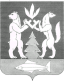 